Leafhopper Migrationhttps://aeroecology.shinyapps.io/Birds_Bugs_and_Phenology/Setting up the model for Lesson 1 ExtendShow/hide DataHave students toggle on the “Show State Abbreviations” button. They can ignore the temperature data for now, so they should leave the temperature colors and numbers toggled off (this is the default setting already).Select states for first arrival plotThis shows students what day of the year leafhoppers were found in a state for every year there is data available. They can select more than one from the list.Display data for individual states or means“Show States” is the default and most straightforward graph to interpret. It will create a line for arrival date (see previous section) for each state selected.“Show Means” will show the average day leafhoppers were found across all the states students have selected. It is a little less obvious to interpret but will show overall trends of arrival over time across the entire range students have selected.Recommended data ranges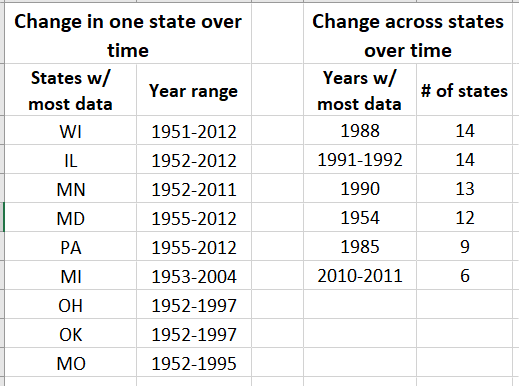 Troubleshooting tips for using the model If the model is refreshing slowly for students, have them work in groups of 2-3 per device to reduce the strain on the program.After moving a slider, wait until the map(s) update before making other changes to the variables.Avoid the play button (small triangle at the right end of the Day of Year sliders) if you have a large class and/or the model is refreshing slowly.